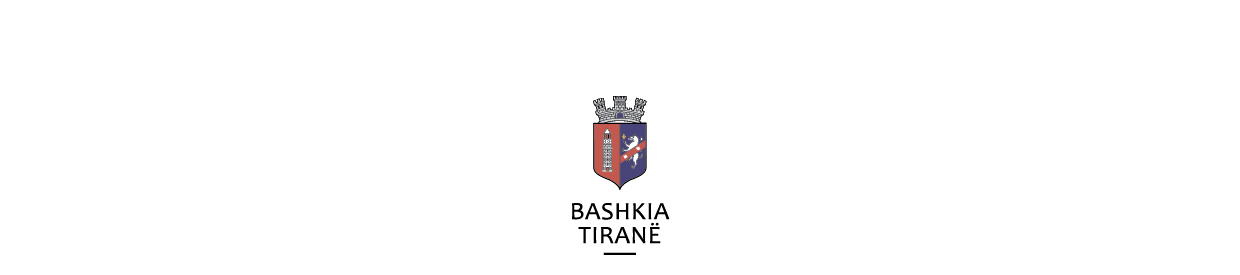 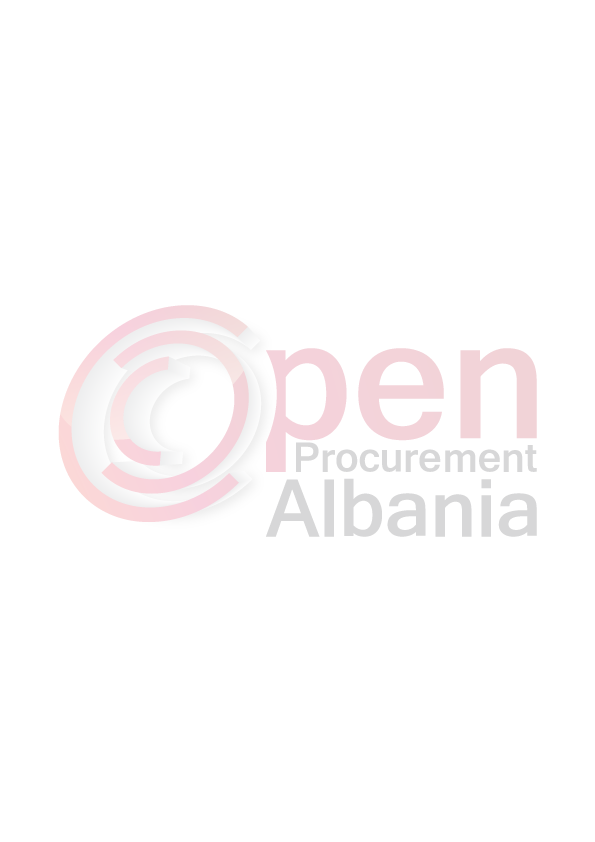 Formulari Nr.3FTESË PËR OFERTËEmri dhe adresa e autoritetit kontraktor Emri                         Bashkia TiranëAdresa                      Bulevardi “Dëshmorët e Kombit”, TiranëTel/Fax                     0035542253023Adresa e Internetit   www.tirana.gov.alAutoriteti Kontraktor do të zhvillojë procedurën e prokurimit me vlerë të vogël me fond limit 447.080 (katërqind e dyzet e shtatë mijë e tetëdhjetë)  lekë pa TVSH, me objekt: Blerje shërbimi “Për realizimin e aktivitetit me temë “Kampionatii basketbollit për femrat me shkollat e mesmetë Tiranës për periudhën duke filluar nga data 25.05.2016 deri në dt 08.06.2016”.		Data e zhvillimit të procedurës së prokurimit me blerje të vogël  do të jetë data 29.04.2016, ora 15:30 në adresënelektronike të  Agjensisë së Prokurimit Publikwww.app.gov.al.Jeni të lutur të paraqisni ofertën tuaj për këtë objekt prokurimi me këto të dhëna (Bashkëngjitur Preventivi dhe Specifikimet teknike),Operatori ekonomik i renditur i pari, përpara se të shpallet fitues, duhet të dorëzojë pranë autoritetit kontraktor në dt.30.04.2016,dokumentat si më poshtë: 1.Ekstrakti Historik i Rregjistrit Tregtar me të dhënat e subjektit të lëshuar nga Qëndra Kombëtare e Regjistrimit, 2. Deklarate e operatorit ekonomik për përmbushjen e specifikimeve teknike, mostra për artikujt: 1) Uniforma sporti (basketbolli), 2)Kupa për fituesit, 3)Rrjeta për kosha basketbolli pjesë e preventivit për të vlerësuar cilësinë e artikujve nëse janë ose jo në përputhje me specifikimet teknike të përcaktuara nga Autoriteti Kontraktor, Bashkia Tiranë.Dokumentat e sipërcituara duhet të jenë origjinalë ose kopje e noterizuar e tyre. Në cdo rast, mosdorëzimi i një dokumenti, ose dorëzimi i një dokumenti të rremë dhe të pasaktë do të konsiderohet si kusht për s’kualifikim. Gjithashtu mosparaqitja e mostrave  përbën kusht për s’kualifikim.Operatori Ekonomik i renditur i pari, duhet të paraqitet pranë Autoritetit Kontraktor  në datë     30.04.2016.Afati i realizimit të shërbimit: Shërbimi do tëkryhet duke filluar nga data  20.05.2016 deri në dt.08.06.2016.Në ofertën e tij, ofertuesi duhet të paraqesë të dhënat e plota të personittë kontaktit.